UNDERGRADUATE CURRICULUM COMMITTEE (UCC)
PROPOSAL FORM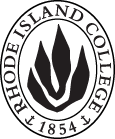 Cover page	roll over blue text to see further important instructions: please read.N.B. DO NOT USE HIGHLIGHT, JUST DELETE THE WORDS THAT DO NOT APPLY TO YOUR PROPOSALALL numbers in section (A) need to be completed, including the impact ones.B.  NEW OR REVISED COURSES    DELETE THE WORDS THAT DO NOT APPLY TO YOUR PROPOSAL within specific categories, but do not delete any of the categories. DO NOT use highlight. Delete this whole page if this proposal does not include a new or revised course.D. SignaturesD.1. ApprovalsChanges that affect General Education in any way MUST be approved by ALL Deans and COGE Chair.Changes that directly impact more than one department/program MUST have the signatures of all relevant department chairs, program directors, and relevant dean (e.g. when creating/revising a program using courses from other departments/programs). Check UCC manual 4.2 for further guidelines on whether the signatures need to be approval or acknowledgement.Proposals that do not have appropriate approval signatures will not be considered. Type in name of person signing and their position/affiliation.Send electronic files of this proposal and accompanying catalog copy to curriculum@ric.edu and a printed or electronic signature copy of this form to the current Chair of UCC. Check UCC website for due dates.D.2. AcknowledgementsA.1. Course or programMSCI 201 foundations of leadership IMSCI 201 foundations of leadership IMSCI 201 foundations of leadership IMSCI 201 foundations of leadership IReplacing A.2. Proposal typeCourse:  creation Course:  creation Course:  creation Course:  creation A.3. OriginatorFrank FarinellaHome departmentManagementManagementManagementA.4. RationaleThe Army Reserve Officers’ Training Corps (ROTC) Program is designed to train and qualify men and women for commissions as second lieutenants in the U.S. Army while they pursue an academic program of their choice. Rhode Island College students are able to enroll in ROTC courses listed below through Providence College’s Military Science and Leadership Department and Army ROTC program. RIC students sign up for these courses at RIC, through our Peoplesoft, and they get credit for these courses on their RIC transcripts. Somehow these courses were never included in our catalog, and this proposal seeks to fix this oversight.The Army Reserve Officers’ Training Corps (ROTC) Program is designed to train and qualify men and women for commissions as second lieutenants in the U.S. Army while they pursue an academic program of their choice. Rhode Island College students are able to enroll in ROTC courses listed below through Providence College’s Military Science and Leadership Department and Army ROTC program. RIC students sign up for these courses at RIC, through our Peoplesoft, and they get credit for these courses on their RIC transcripts. Somehow these courses were never included in our catalog, and this proposal seeks to fix this oversight.The Army Reserve Officers’ Training Corps (ROTC) Program is designed to train and qualify men and women for commissions as second lieutenants in the U.S. Army while they pursue an academic program of their choice. Rhode Island College students are able to enroll in ROTC courses listed below through Providence College’s Military Science and Leadership Department and Army ROTC program. RIC students sign up for these courses at RIC, through our Peoplesoft, and they get credit for these courses on their RIC transcripts. Somehow these courses were never included in our catalog, and this proposal seeks to fix this oversight.The Army Reserve Officers’ Training Corps (ROTC) Program is designed to train and qualify men and women for commissions as second lieutenants in the U.S. Army while they pursue an academic program of their choice. Rhode Island College students are able to enroll in ROTC courses listed below through Providence College’s Military Science and Leadership Department and Army ROTC program. RIC students sign up for these courses at RIC, through our Peoplesoft, and they get credit for these courses on their RIC transcripts. Somehow these courses were never included in our catalog, and this proposal seeks to fix this oversight.The Army Reserve Officers’ Training Corps (ROTC) Program is designed to train and qualify men and women for commissions as second lieutenants in the U.S. Army while they pursue an academic program of their choice. Rhode Island College students are able to enroll in ROTC courses listed below through Providence College’s Military Science and Leadership Department and Army ROTC program. RIC students sign up for these courses at RIC, through our Peoplesoft, and they get credit for these courses on their RIC transcripts. Somehow these courses were never included in our catalog, and this proposal seeks to fix this oversight.A.5. Date submitted1/18/2017 A.6. Semester effective A.6. Semester effective Fall 2017 Fall 2017A.7. Resource impactFaculty PT & FT: None as taught at PCNone as taught at PCNone as taught at PCNone as taught at PCA.7. Resource impactLibrary:NoneNoneNoneNoneA.7. Resource impactTechnologyNoneNoneNoneNoneA.7. Resource impactFacilities:NoneNoneNoneNoneA.8. Program impactNoneNoneNoneNoneNoneA.9. Student impactThese courses offer RIC students some interesting opportunities that can advance them toward graduation, while pursuing their academic degrees here at the college.These courses offer RIC students some interesting opportunities that can advance them toward graduation, while pursuing their academic degrees here at the college.These courses offer RIC students some interesting opportunities that can advance them toward graduation, while pursuing their academic degrees here at the college.These courses offer RIC students some interesting opportunities that can advance them toward graduation, while pursuing their academic degrees here at the college.These courses offer RIC students some interesting opportunities that can advance them toward graduation, while pursuing their academic degrees here at the college.A.10. The following screen tips are for information on what to do about catalog copy until the new CMS is in place; check the “Forms and Information” page for updates. Catalog page.   Where are the catalog pages?   Several related proposals?  Do not list catalog pages here. All catalog copy for a proposal must be contained within a single file; put page breaks between sections. Make sure affected program totals are correct if adding/deleting course credits.A.10. The following screen tips are for information on what to do about catalog copy until the new CMS is in place; check the “Forms and Information” page for updates. Catalog page.   Where are the catalog pages?   Several related proposals?  Do not list catalog pages here. All catalog copy for a proposal must be contained within a single file; put page breaks between sections. Make sure affected program totals are correct if adding/deleting course credits.A.10. The following screen tips are for information on what to do about catalog copy until the new CMS is in place; check the “Forms and Information” page for updates. Catalog page.   Where are the catalog pages?   Several related proposals?  Do not list catalog pages here. All catalog copy for a proposal must be contained within a single file; put page breaks between sections. Make sure affected program totals are correct if adding/deleting course credits.A.10. The following screen tips are for information on what to do about catalog copy until the new CMS is in place; check the “Forms and Information” page for updates. Catalog page.   Where are the catalog pages?   Several related proposals?  Do not list catalog pages here. All catalog copy for a proposal must be contained within a single file; put page breaks between sections. Make sure affected program totals are correct if adding/deleting course credits.A.10. The following screen tips are for information on what to do about catalog copy until the new CMS is in place; check the “Forms and Information” page for updates. Catalog page.   Where are the catalog pages?   Several related proposals?  Do not list catalog pages here. All catalog copy for a proposal must be contained within a single file; put page breaks between sections. Make sure affected program totals are correct if adding/deleting course credits.A.10. The following screen tips are for information on what to do about catalog copy until the new CMS is in place; check the “Forms and Information” page for updates. Catalog page.   Where are the catalog pages?   Several related proposals?  Do not list catalog pages here. All catalog copy for a proposal must be contained within a single file; put page breaks between sections. Make sure affected program totals are correct if adding/deleting course credits.Old (for revisions only)NewB.1. Course prefix and number MSCI 201B.2. Cross listing number if anyB.3. Course title Foundations of Leadership IB.4. Course description Explores dimensions of creative and innovative tactical leadership strategies and styles, by examining team dynamics and the trait and behavior leadership theories that form the Army leadership framework.B.5. Prerequisite(s)NoneB.6. OfferedFall  | AnnuallyB.7. Contact hours 3B.8. Credit hours3B.9. Justify differences if anyB.10. Grading system Letter grade  |  B.11. Instructional methods| Field Work | Lecture  | Practicum  Small GroupB.12.CategoriesFree elective | B.13. Is this an Honors course?| NOB.14. General EducationN.B. Connections must include at least 50% Standard Classroom instruction.| NO |B.15. How will student performance be evaluated?Attendance  | Class participation | Class Work | Quizzes | Exams   Oral reports  B.16. Redundancy statementB. 17. Other changes, if anyB.18. Course learning outcomesStandard(s)How will they be measured?Students practice aspects of personal motivation and team building in the context of planning, executing, and assessing team exercises and participating in leadership labs.Test/quiz scores, essays, class discussion/participation, lab participation/conduct.Oral reportB.19. Topical outlineReferences:a.   ADP 7-0 Training Units and Developing Leaders August 2012.b.   ADP/ADRP 6-22, Army Leadership, August 2012c.   Student Text eBooks Leadership/Officership/Tactics/Personal Development/Valuesd.   Battalion Policy Letter DTD 18 January 2013 Patriot Battalion Attendance Policye.   Battalion Policy Letter DTD 18 January 2013 Patriot Battalion PRT Policyf.   Battalion Policy letter DTD 21 January 2015 Patriot Battalion Command Interest Item Policy  General Course Description: This is an academically challenging course were you will study, practice, and apply the fundamentals of Army Leadership, Officership, Army Values and Ethics, Personal Development, and small unit tactics at the platoon level.  You will be required to demonstrate writing skills and present information briefings as preparation for development in becoming a successful future officer.  This course includes reading assignments, homework assignments, small group assignments, briefings, case studies, and practical exercises, a mid-term exam, and final exam.  You will receive systematic and specific feedback on your leader attributes, values, and core leader competencies from your instructor, other ROTC cadre, and MSL IV Cadets who will evaluate you using theCadet Officer Evaluation System (OES).  MSL201 primarily is drawn from the Adaptability ALA.  The outcomes are demonstrated through Critical and Creative Thinking and the ability to apply Troop Leading Procedures (TLP).  Comprehension of the officer‘s role in Leading Change by applying Innovative Solutions to Problems in concert with the Principles of Mission Command.  The Army Profession is also stressed through leadership forum and a leadership self-assessment.Writing Requirements #1: Leadership Written Essay:  Each Cadet will Develop a short essay (no more than four pages 1000 words) detailing your adaptive leadership analysis of your selected world military leader.  Essay must provide specific examples of how this leader exemplifies the characteristics and factors of adaptive leadership. Include any and all references. The written essay will determine 15% of your grade.Oral Presentations:  #1: Leadership Oral Presentation:  Each Cadet will select a military leader where information can be found to support the intent of the assignment. Cadets will set up equipment, visual aids and room as necessary. All must present a 10-minute information brief with visual aids following the information briefing format your essay which includes an outline and slide presentation reflecting the highlights of your analysis (no more than two to three slides – maximum). The presentation will determine 15% of your grade.NamePosition/affiliationSignatureDateFrank FarinellaCoordinator of Military Science Jeff MelloDean of SOMTab to add rowsNamePosition/affiliationSignatureDate